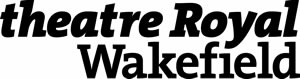 Job Description Job Title: Facilities ManagerResponsible to: Executive Director Hours: 40 (5 days) Holidays: 24 days per annum + 8 days public holiday (pro rata) Salary: £27,000 per annumJob Summary: To take responsibility for the safe and smooth operation of the theatre. To be responsible for the overall facilities management of the theatre building and all external premises. To work closely with the Production and Technical Manager and the Customer Services Manager to ensure maximum operational effectiveness and efficiency. The Context: Theatre Royal Wakefield operates as both a producing and a receiving house. The Theatre also provides a varied programme of professional and amateur performances, and has a thriving Performance Academy.  The Theatre seats 499 and delivers in excess of 240 performances each year over a 46-week season. In 2022, 68,218 people visited the theatre to see a show/live event. The Participation team works with a wide range of young people throughout the district, and we produce an annual youth musical as the opening production of the season with over 45 participants each year.In recent years the Theatre has significantly developed and diversified its activities, and has changed and adapted its business model to meet the challenges resulting from reductions in public sector funding. Despite being a relatively small company (current turnover c.£2million), the Theatre is a major player in the cultural life of Wakefield District.Our missionTo develop new creative opportunities and experiences both within the theatre building, throughout the wider community and on tour, encouraging high quality engagement across a broad sector of the Performing Arts.Our Vision / Our Purpose We transform lives in our local community through giving everyone opportunities for vibrant and engaging performing arts experiences.We are the only professional theatre in the Wakefield District and serving our local community is a key driver for all our work.ValuesWe believe in the transformative impact of all parts of the performing artsWe care about what we do and each otherWe are straightforward and helpfulWe go the extra mile to be welcoming and accessibleWe consider the environmental impact of our workStrategic ObjectivesWhat will Theatre Royal Wakefield focus on achieving in the next 3 years? Financial stabilityCreative programme development Engagement with local communities, deepening and widening our reachDevelop the Theatre for the 21st century – investing in our building and equipmentThese aims are co-dependent and stem from a strategic approach to creative programme development, which underpins our plans for audience development & marketing, participation and fundraisingIn recent years Theatre Royal Wakefield has significantly developed and diversified its activities, and has changed and adapted its business model to meet the challenges resulting from reductions in public sector funding.This is a key position within the Senior Management Team, with the ability to make an important contribution to successfully delivering our operations and achieving the theatre’s vision. Building ManagementEnsures compliance with all legal obligations and licensing requirements including: Public Entertainment, Health and Safety, Hygiene and Disability Discrimination ActKeeping the organisation updated on the latest legislative and licensing requirementsResponsible for all aspects of the management, development and maintenance of the theatre building and all external premises Promotes and monitors Health and Safety within the building, including provision of adequate first aid and fire evacuation procedures and responsibility for building related risk assessmentsResponsible for the maintenance and repairs of all areas of the theatre building and external premises, ensure the general appearance and upkeep of Front of House and Back of House areas is maintained.Monitors and manages the performance and costs of cleaning and maintenance operationsResponsible for the security of the buildingOrganize the opening and locking up of the building Ensures that competitive quotes, best practice and best value for money are achieved for all areas under the post holder’s controlOrders supplies and monitors stock of all areas under the post holder’s controlResponsible for working with energy brokers to secure the best deals for all utilitiesSupports the Head of Finance and Executive Director on insurance renewals related to the buildingSources and manages all contractors’ work within the theatre building and external premises, including maintenance contracts and annual renewalsSupports capital projects, minor or major as appropriateHealth and SafetyTo lead on Health and Safety compliance, policy and procedures, risk assessments and method statements, in conjunction with all staff and especially the Production and Technical Manager and Customer Services Manager. Conducts all planned inspections and routine checks on health and safety and securityTo report to the Executive Director on such matters including the maintenance, certification and management of all technical items as required under H&S legislation.Information Technology (IT) Work closely with third party providers to manage the operation and maintenance of all IT systems, including the office network, box office and finance systems. Manage the operation and maintenance of the phone systemEventsOversee the delivery of private hires ensuring staff and resources are in place. Work with the Communications Team to promote event and space hiresProvide hands on event support for all teams, assisting with preparation and resources, set-up, running and strike of events of all types.Work with the Development Team to support the delivery of Theatre Royal Wakefield’s fundraising events programme designed to increase the theatre’s network of supporters. OtherYou may be called out to attend the building or respond to building issues outside your normal working hours.To contribute to Theatre Royal Wakefield’s ‘Green Team’ and to champion environmental sustainability and measurement of our activities against the Theatre Green Book.Contribute to the general running of the administrative offices including answering phones and establishing and maintaining clear filing and archiving systems.Attend performances at Theatre Royal Wakefield and elsewhere, as appropriate.Undertake any other reasonable duties and attend meetings as requiredSuccess Criteria Excellent Health & Safety complianceBuilding and equipment maintenance Delivery within budget parametersResponsibilities of all Staff Members: To be aware of the work of other departments in the achievement of Wakefield Theatre Trust’s strategic aims and objectives. To take an active part in communicating and co-operating with other staff and other departments. To follow approved guidelines, policies and procedures established by the Trust in relation to financial management and personnel records. To work in accordance with the trust’s approved Equal Opportunities Policy. To be aware of, and comply with, all rules and legislation pertaining to Health and Safety at work. To take part in such working groups and committees or sub-committees as may be necessary for the proper fulfilment of the Trust’s strategic aims and objectives. Facilities ManagerTheatre Royal Wakefield – Person Specification Essential Experience of managing the maintenance and operation of buildingsExperienced in risk assessment writing and reviewExperience and working understanding of facilities management Extensive knowledge of safety and workplace legislationStrong organisational skills and the ability to prioritize workloadAbility to work to deadlines and under pressure Ability to work collaboratively with others to achieve team goalsIT literate, with experience in using excel, word and outlookSelf-motivated and resourceful with a positive outlookAdaptable, flexible, with a calm, practical approachOverview of operational security systemsWilling to work flexible hours including some early mornings, evenings, weekends and Bank HolidaysDesirable Experience of setting and managing budgets and financial projections to ensure best use of resources through prioritisation and planningHealth and Safety qualification (IOSH / NCRQ / NEBOSH)Practical skills and ability to complete low level maintenance requirementsAn understanding of accident and incident management reportingAn understanding of security requirements in a theatre environmentOperational theatre managementWorking in an operational role within a historic listed buildingPassionate about live performance and the arts in generalTerms and Conditions There is a 3 month probationary period during which the post holder must demonstrate a satisfactory level of competence Notice period 1 month during probation, 3 months thereafter The post is pensionable under the Workplace Pension Regulations Theatre Royal Wakefield welcomes and encourages applications from everyone regardless of their age, sex, race, religion or belief, sexual orientation, gender identity, ethnicity, disability or nationality.We are a PiPA (Parents and Carers in Performing Arts) partner. PiPA enables and empower parents, carers and employers to achieve sustainable change in attitudes and practices in order to attract, support and retain a more diverse and flexible workforce. We are always happy to discuss solutions that allow people to balance their caring responsibilities with their working lives, for example through job shares or flexible working arrangements.Deadline for applications: 12noon Monday 8 April 2024Interviews will be held in week commencing 15 April 2024